Муниципальное бюджетное общеобразовательное  учреждение «Сосновская средняя школа №1»Лермонтов-художникПроект                                                                                  Выполнил                                                                                  ученик 9б классаВоронин Данила Алексеевич                                                                              руководитель – учитель русского языка и литературы                                                                               высшей категории Дружинина Татьяна Валентиновнап. Сосновское2020ОглавлениеПаспорт проекта_____________________________________3Аннотация__________________________________________6Введение___________________________________________7Описание работы____________________________________10Заключение_________________________________________14Литература_________________________________________16Приложение________________________________________17I.Паспорт проектаII.Аннотация     Индивидуальный  проект посвящен художественному таланту поэта «золотого века» М.Ю. Лермонтова. Поэтическое обаяние лирика поэта сохранила и до наших дней. Однако известно, что в его жизни значительное место занимала живопись. Это обусловило наше обращение к личности писателя, к художественным текстам, которые дают возможность проанализировать творческое наследие поэта с позиции вдумчивого читателя, и актуальность темы индивидуального  проекта.     При изучении творчества М.Ю.Лермонтова перед нами встал вопрос: «Существует ли неразрывная связь между живописным творчеством Лермонтова - художника и его поэзией?» Эта тема интересна, актуальна, она помогает лучше понять таинственный мир гениального творца.   Практическая значимость работы состоит в том, что данное исследование открывает новое представление о глубоком внутреннем смысле произведений М.Ю. Лермонтова через образы, переданные им в его художественных работах.III. Введение   При изучении литературоведческой и методической литературы нами было выявлено противоречие между необходимостью изучения творческого наследия Лермонтова в русской литературе и недостаточной информацией о нем, как о талантливом художнике.     Лермонтов-художник.  Природа наделила Михаила Юрьевича Лермонтова не только поэтическим талантом, но и незаурядными способностями художника. До нас дошли его чудесные акварельные портреты, живописные масляные полотна с видами Кавказа, многочисленные зарисовки тушью и карандашом на полях рукописей, в юнкерских тетрадях, походных альбомах.    Рисунки и картины Лермонтова, которых он создал большое количество за свою недолгую и беспокойную жизнь, – это живописные и графические дневники его жизни. Он открыл миру красоты Кавказа, всматриваясь в него зорким взглядом гениального поэта и замечательного художника. Рисунки и картины Лермонтова, которых он создал большое количество за свою недолгую и беспокойную жизнь, – это живописные и графические дневники его жизни. Он открыл миру красоты Кавказа, всматриваемся в него зорким взглядом гениального поэта и замечательного художника. Как я любил, Кавказ мой величавый,Твоих сынов воинственные нравы,Твоих небес прозрачную лазурьИ чудный вой мгновенных, громких бурь…Проблема:существует ли неразрывная связь между живописным творчеством Лермонтова - художника и его поэзией?Гипотеза:художественные работы Лермонтова повлияли на его литературное творчествоЦель работы: доказать, что живописное творчество М.Ю Лермонтова неразрывно связано с его поэтическим творчествомИсходя из поставленной цели  поставлены следующие задачи:1.Показать целостную картину художественного мира гения. 2. Проследить, как развивались художественные способности Лермонтова в разные периоды его жизни. 3. Раскрыть основные темы живописного искусства поэтМетоды:теоретический анализ литературоведческой и методической литературы по проблеме исследования; - метод сопоставления и обобщения материала Объект исследования: - произведения - рисунки - наброски - шаржи - картины М.Ю.ЛермонтоваПредмет исследования:влияние  рисунка на произведение М.Ю.Лермонтова    В ходе работы происходит сбор, анализ и систематизация необходимой информации.    Педагогом оказывается помощь в выборе  необходимых материалов, в систематизации и обобщении материалов, дается оценка промежуточных результатов.Планируемый продукт:- Презентация/ Данная работа может быть исползована на уроках литературы по творчеству М.Ю.Лермонтова- Художественный путеводитель по творчеству М.Ю.Лермонтова «Лермонтов – художник»/Данная работа может быть исползована на уроках литературы по творчеству М.Ю.Лермонтова, на классном часе, посвященном жизни поэтаIV.Описание работыПостановка проблемы         Поэтическое обаяние лирика поэта сохранила и до наших дней. Однако известно, что в его жизни значительное место занимала живопись. Это обусловило наше обращение к личности писателя, к художественным текстам, которые дают возможность проанализировать творческое наследие поэта с позиции вдумчивого читателя, и актуальность темы индивидуального проект       При изучении литературоведческой и методической литературы нами было выявлено противоречие между необходимостью изучения творческого наследия Лермонтова в русской литературе и недостаточной информации о нем, как о талантливом художнике.       Проблема исследования -  как талант Лермонтова – художника повлиял на талант Лермонтова – поэтаСбор и анализ информации 1)Становление личности поэта  2.)Детские и юношеские годы М.Ю. Лермонтова 3.)Формирование Лермонтова как художника 4.)Художественное наследие  5.)Ранние опыты художника — дилетанта. 6.)Пейзажные записи и путевые зарисовки 7. )Портретные миниатюры. 8.)Лермонтов — карикатурист. 9. )Кавказский цикл3.Составление плана решения проблемы 4.Осуществление проектаЛермонтов рисовал всю свою жизнь, с детства и до самой безвременной гибели. Многие его работы не сохранились, но те, что дошли до нас – более двухсот  картин маслом, пятидесяти акварелей, трехсот рисунков – дает нам возможность составить достаточно полное представление о его живописном наследии. Мы выяснили, что Михаил Юрьевич работал в различных жанрах изобразительного искусства: пейзаж, портрет, карикатура, батальные сцены, графика. Важнейшее место в его творчестве занимали поездки на Кавказ, ведь именно там он создал большее количество своих работ.Изучив соответствующую литературу, мы пришли к выводу, что творчество М. Ю. Лермонтова - творчество не только поэта, но и человека, творчески одаренного и в литературе, и в живописи. Идёт третье тысячелетие, а Лермонтов становится поэтом всё более современным, недаром он – то явление в поэзии, которое принято называть чудом. Гений его настолько всеобъемлющ и многосторонен, что эти открытия будут продолжаться без конца.5.Презентация и защита проекта 6.Проект7.Анализ выполнения проекта, достигнутых результатов (успехов и неудач и причин этого)Для достижения моей цели мне было необходимо собрать литературоведческий и методический материал по проблеме исследования сопоставить и обобщить его.       Весь собранный мной материал я представил в электронной копилке. Мной были найдены удивительные картины, шаржи, наброски поэта. Я был удивлен количеству художественных произведений Михаила Юрьевича - более двухсот  картин маслом, пятидесяти акварелей, трехсот рисунков.  И это только дошедшие  до нас. Меня удивило то. С каким мастерством , глубиной мысли, содержания были выполнены эти картины! Так кто он: художник или поэт?     Я достиг поставленной  цели, а именно при сопоставлении и обобщении собранного материала  я пришел к выводы, что талант Лермонтова – художника повлиял на талант Лермонтова – поэта     В результате я расширил свои знания по творчеству и жизни М.Ю.Лермонтова.      Работая над проектом, я учился целеполаганию и последовательности действий, выбору оптимального варианта исполнения, самостоятельности. Научился работать с разными источниками информации. Я смог правильно распределить свое время. Над оформлением и изготовлением продукта я работала вместе с руководителем, без его помощи я бы не обошелся.         Наибольшее затруднение вызывал этап  постановки проблемы и составление плана решения проблемы          Я приобрел навык работы с литературным и литературоведческим материалом.         В заключении я хочу сказать, что разгадывать загадки человеческой жизни. А тем более творческой личности - занятие очень увлекательное, и я не собираюсь останавливаться. В мои планы входит глубже изучить творчество писателей, изучаемых в девятом классе. 7.Апробация проекта1.Выступление с материалами проекта перед учениками класса2. Защита проекта на школьной научно-практической конференцииV.Заключение                 Михаил Юрьевич Лермонтов – настоящий художник… Мы достигли поставленной цели, доказав, что живописное наследие Лермонтова является неотъемлемой частью его литературного творчества. Рисунки и картины поэта неразрывно связаны с его поэзией. Их источник — поэтический мир Лермонтова. Нельзя не согласиться с мнением В.Г.Белинского, сказавшего: «Какие поэтические тайны унёс он с собой в могилу? Кто разгадает их?.. Этой жизни суждено было проблеснуть метеором, оставить после себя длинную струю света и благоухания и – исчезнуть во всей красе своей».                    До нашего времени дошла лишь часть живописных и графических произведений М.Ю. Лермонтова. Среди произведений поэта мы видим картины, написанные маслом, акварелью, а также множество чрезвычайно живых рисунков и зарисовок. И становится ясно, что поэт родился еще и художником. Но отдав предпочтение Слову, поэт, в раздумье над поэтическим выражением образов, прибегал к изобразительным средствам, «уточняя» их пером и карандашом. Лермонтов не заполнял тетради «случайными» зарисовками. Предпочитая сосредоточенное рисование, он имел для этого специальные альбомы. 	Полностью погруженный в то, что делал сейчас, поэт, видимо, не желал смешивать между собой поэзию и искусство, пластическим ценностям которого, отводил особое значение. Чуть не с самого начала «иной мир» Лермонтова не вмещался в «рамки» слова, как бы широки они не были. Потому, раздвигая возможности поэтической формы, как и самого стихосложения, поэт ощущал острую необходимость в изобразительном ряде, не выразимом какой бы то ни было словесной формой. И мир этот, одинаково ярко выраженный Лермонтовым и в рисунках, и в «нездешних» цветах его живописи, поистине удивителен!	Таким образом, цель работы достигнута -  взаимосвязь рисунков и произведений неоспорима. Задачи, которые ставились в начале исследовательской работы – выполнены. Гипотеза, которая была выдвинута, о том, что через рисунки М.Ю. Лермонтов  пытается выразить свою жизнь, чувства и  жизнь общества в целом, – доказана. Рисунки Лермонтова могут быть рассмотрены как «своеобразный графический комментарий» к литературным замыслам поэта. Графические и литературные образы сближаются не столько по сюжету, сколько общностью тематики. Рисунки поэта дышат тем же неукротимым жизненным темпераментом и эмоциональной напряженностью, что и его стихи. Они всегда значимы как своеобразный спутник творчества, как параллельный ряд, раскрывающий художественные устремления поэта. К примеру, во время своих странствований по Кавказу «он снимал на скорую руку виды все примечательных мест, которые посещал», и эти рисунки потом служили ему материалом для больших масляных полотен.Таким же образом кавказские впечатления и путевые очерки – новеллы Лермонтова послужили материалом для создания живописного и яркого полотна в русской прозе, каким стал роман «Герой нашего времени».VI.Литература1. Статья про М.Ю.Лермонтова.- Краткая литературная энциклопедия:  9 т. - Т. 4. - М.: Советская энциклопедия, 1967г.2. Виноградов В. «Проблемы русской литературы».- М.: Издательство «Знание», 1968г. стр.522 3. СавиновЭ.Э. «Лермонтов-художник».- М.: Издательство «Просвещение».-1958г. стр.5644. Браницкий  А.В. «Воспоминания».–М.: Издательство «Просвещение»,1840г. стр.855. Браницкий А.В. «Нива». – М.: Издательство«Просвещение».1885г.№27 стр.643-6476.Эфрос А. «Живописное наследие Лермонтова». –М:. Издательство«Знание»,- 1952г. стр.3877. Майский Ф. П. «Лермонтовские места в Москве».- М.: 8. Пыпин А.Н. «Литература Лермонтова». М.: Издательство «Просвещение», -1891г. кн.9 стр.363-3649. Клейбер Б. «Два страшных года Лермонтова» - М.: Издательство «Просвещение», 1958г. стр. 44-4510. Интернет-ресурсы11.Школьный словообразовательный словарь русского языка. – СПб.: ООО «Виктория плюс», 201112.www. yazykoznanie.ru13.http://slovari.yandex.ru14. http://www.docme.ru/doc/59950/slovari-xxi-vekaПриложениеПриложение 1Анкетирование учащихся классаВопросы анкеты:Назвать произведения М.Ю.Лермонтова_______________________________________________Какими «талантами» обладал поэт помимо написания художественных произведения?__________________________________________________________________________________________________________________________________________________________________________________________________________________________________________________________________________________Таблица 1Приложение 2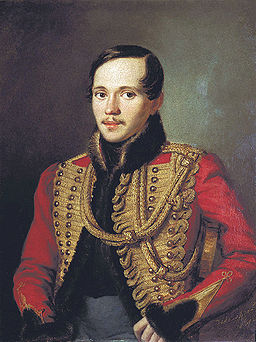 Художественный путеводитель по творчеству М.Ю.Лермонтова«Лермонтов – художник»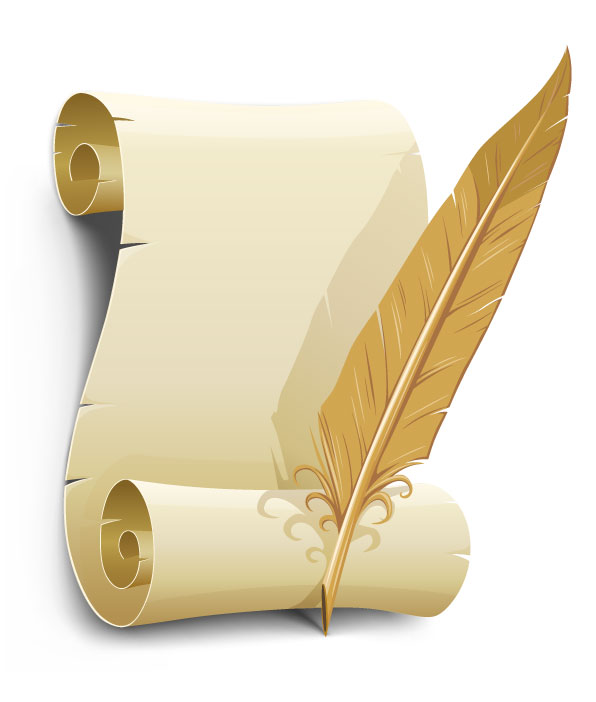      Творчество М. Ю. Лермонтова - творчество не только поэта, но и человека, творчески одаренного и в литературе, и в живописи. Идёт третье тысячелетие, а Лермонтов становится поэтом всё более современным, недаром он – то явление в поэзии, которое принято называть чудом. Гений его настолько всеобъемлющ и многосторонен, что эти открытия будут продолжаться без конца.      Лермонтов рисовал всю свою жизнь, с детства и до самой безвременной гибели. Многие его работы не сохранились, но те, что дошли до нас – более двухсот  картин маслом, пятидесяти акварелей, трехсот рисунков – дает нам возможность составить достаточно полное представление о его живописном наследии.       Михаил Юрьевич работал в различных жанрах изобразительного искусства: пейзаж, портрет, карикатура, батальные сцены, графика.      Важнейшее место в его творчестве занимали поездки на Кавказ, ведь именно там он создал большее количество своих работ.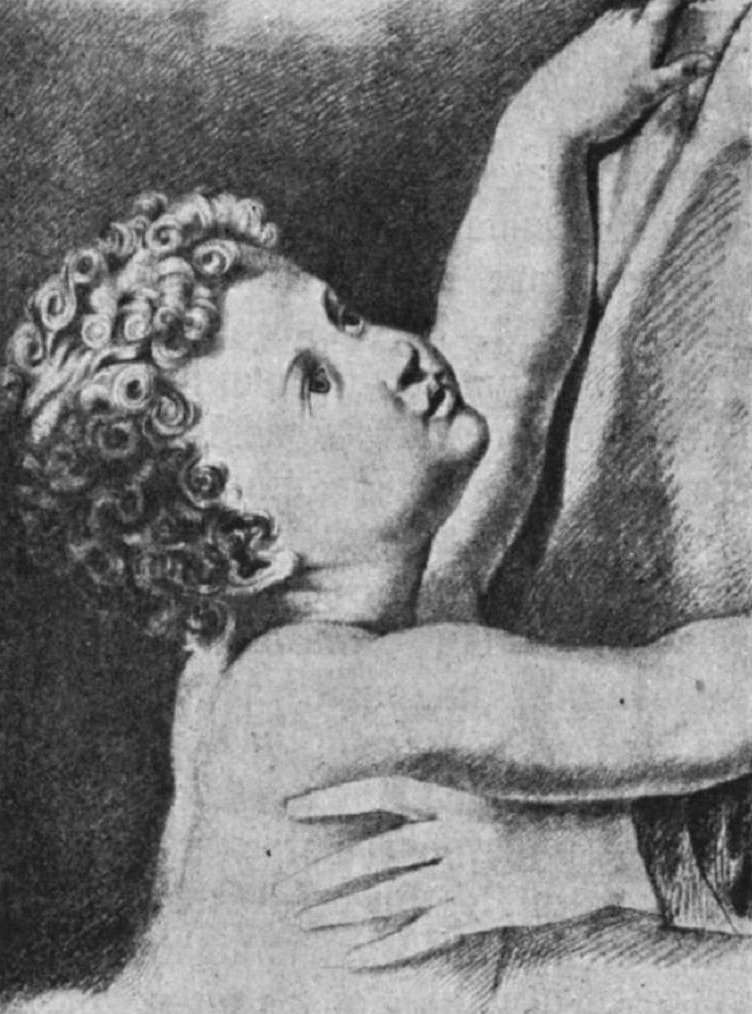 Младенец, тянущийся к матери. Бумага на картоне, итальянский карандаш.Формирование Лермонтова как художника   Прекрасное домашнее образование, заботливое отношение любимой бабушки и чудесная природа — всё способствовало нравственному и духовному развитию будущего поэта. К 1828 году Лермонтов относит начало своей поэтической деятельности и в 1830 году пишет: «Когда я начал марать стихи в 1828 году, я как бы по инстинкту переписывал и прибирал их, они ещё теперь у меня».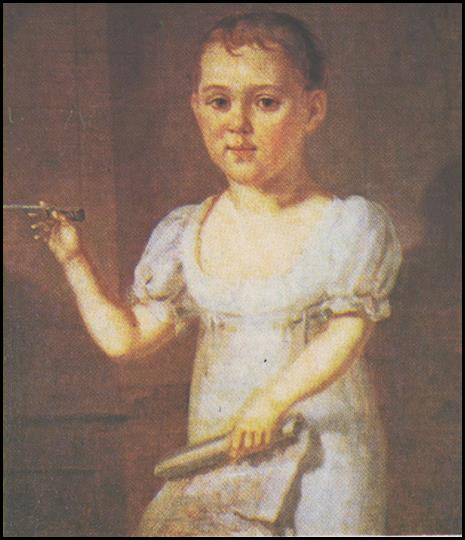  Любовь к рисованию обнаружилась у Лермонтова с самого детства. По рассказам С.А. Раевского, пол в комнате маленького Мишеля в Тарханах был покрыт сукном, и величайшим удовольствием ребёнка было ползать по полу и чертить мелом. На самом раннем портрете будущий поэт изображён в возрасте 2 - 3 лет с мелом в правой руке и свитками с рисунками – в левой.Огромное место в рисунках и набросках поэта занимает изображение лошадей, которых он очень любил и замечательно рисовал.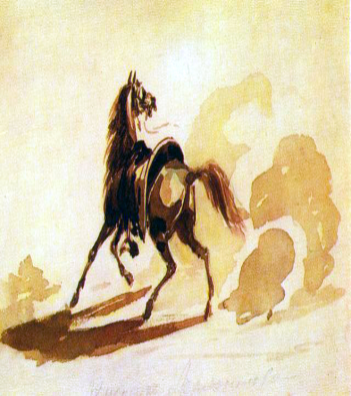 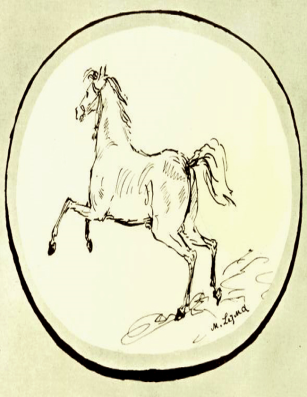 Художественное наследие Ранние опыты художника — дилетанта«Испанский цикл» Работы Михаила Юрьевича, образующие «испанский цикл», привлекают большое внимание. Первое известное и самое значительное живописное произведение Лермонтова в этом цикле – это «Портрет герцога Лермы»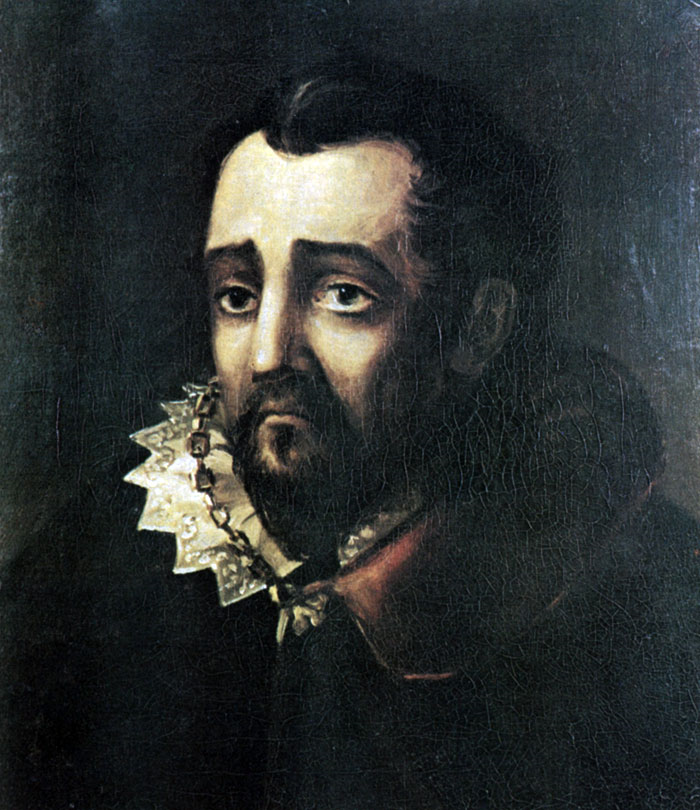  В 1830 году была создана трагедия «Испанцы», а акварели и рисунки «Испанец с кинжалом», «Испанец с фонарем и католический монах», «Испанец в белом кружевном воротнике», портретная миниатюра «Эмилии – героини «Испанцев» – представляют собой зрительные восприятия трагедии.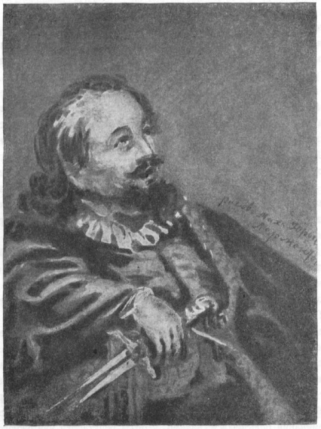 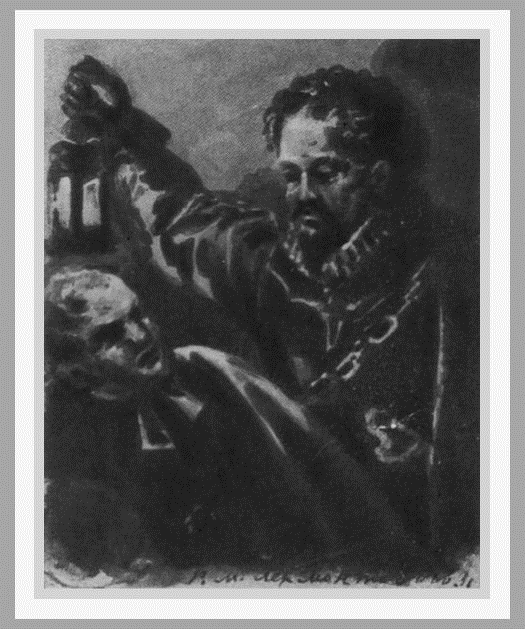 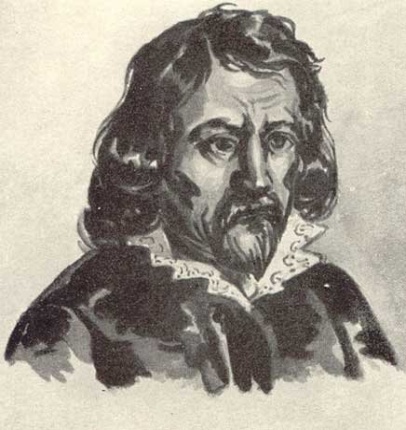 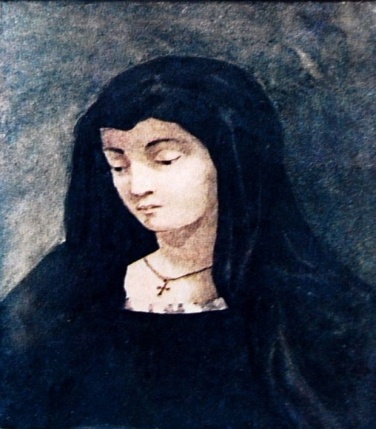 Пейзажные записи и путевые зарисовки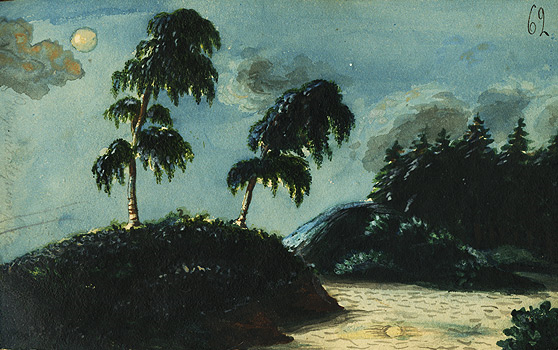 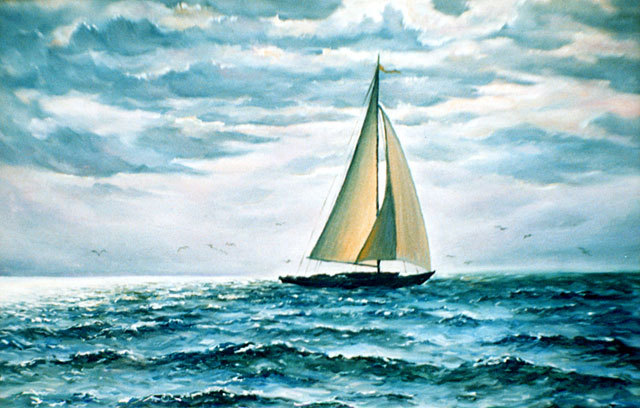 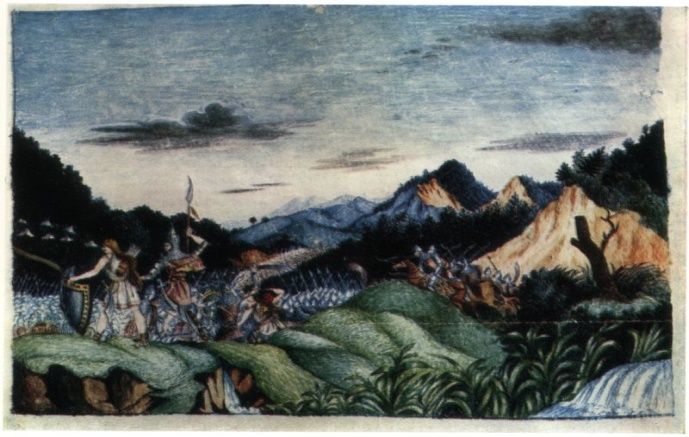  В ранних работах Лермонтова преобладает романтическое видение природы, истории и людей, будь то пейзажные акварели «Белая береза», «Парус» или «Древняя рать»В 1837 году Лермонтов лечился в Ставрополе в военном госпитале, сразу за которым был глубокий овраг, весь поросший лесом и спускавшийся к речке Ташле, там была едва заметная тропинка, которая проходила через лес к деревянной водяной мельнице купца Волобуева, где любил прогуливаться поэт – «Вид Крестовой горы из ущелья близ Коби»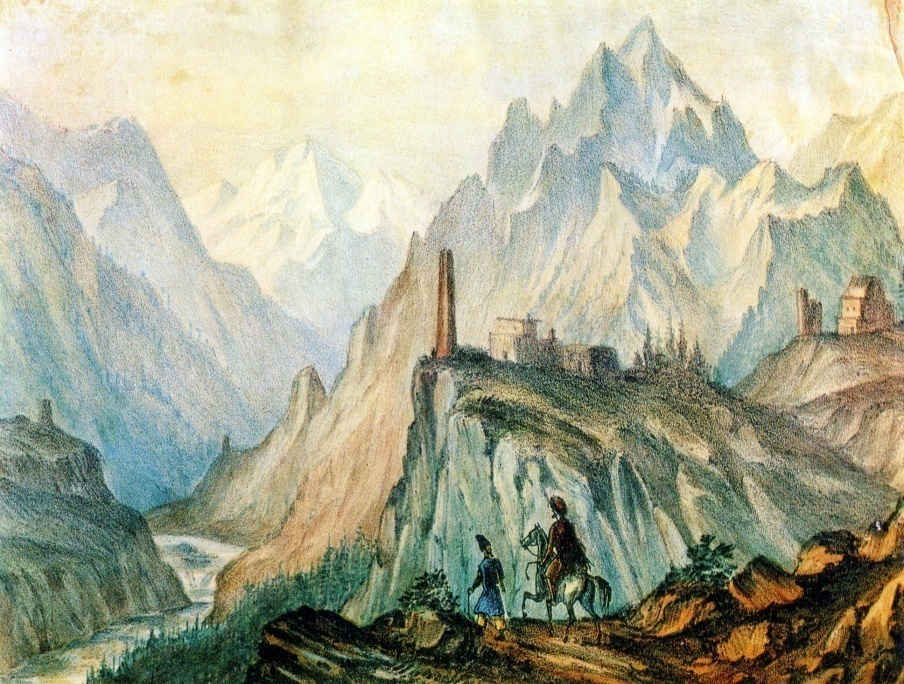 Портретные миниатюрыВ последние годы жизни Лермонтов много времени уделял портрету, изображая своих друзей и знакомых. Так же он занимался иконографией – романтический автопортрет 1837 года, где Михаил Юрьевич изобразил себя на фоне кавказских гор в облике поэта и воина.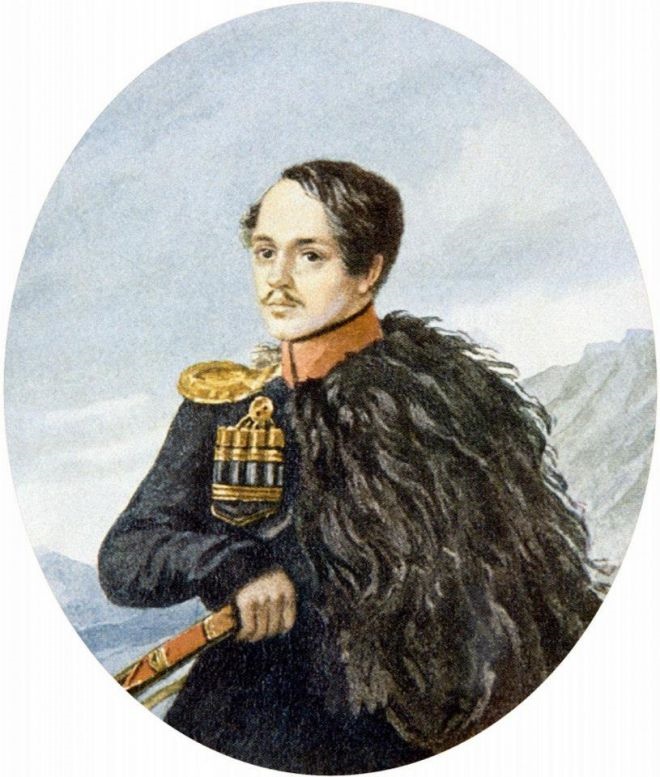 Батальные сценыЛермонтов участвовал в военной кампании против горцев в 1840-1841 годах и запечатлел одну из битв этой кампании в рисунке «Эпизод из сражения при Валерике»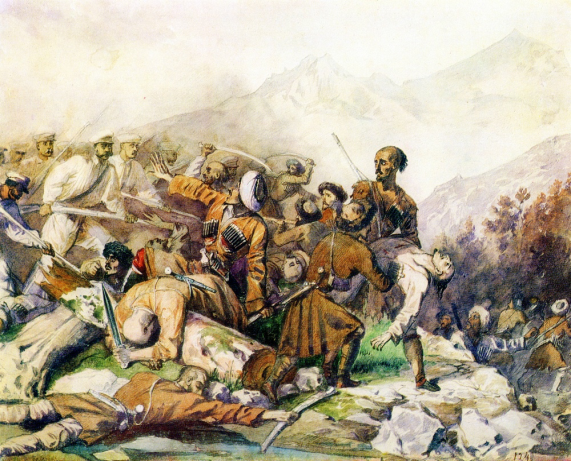 Акварель продолжает тему «бедствий войны» своим изысканным колоритом – «При Валерике. Похороны убитых» Беглые зарисовки Лермонтова полны динамики: «Всадники», «Черкес, стреляющий на скаку», «Кавалерийская схватка»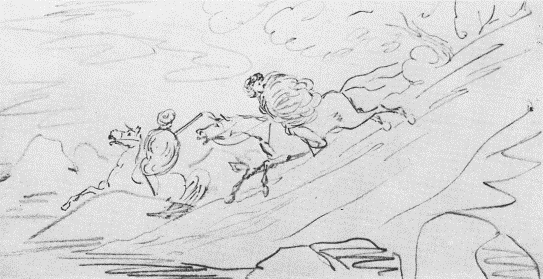 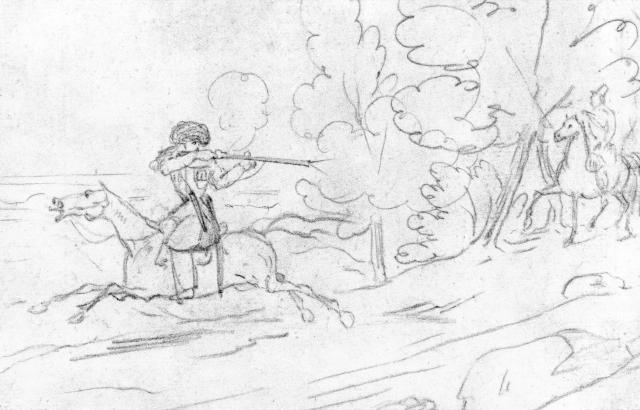 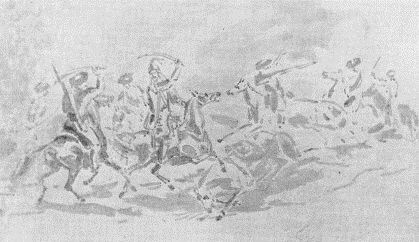 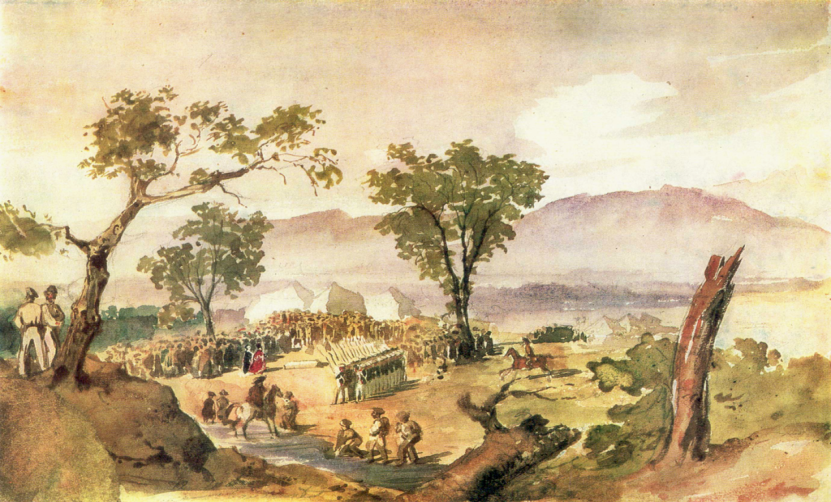 Лермонтов — карикатурист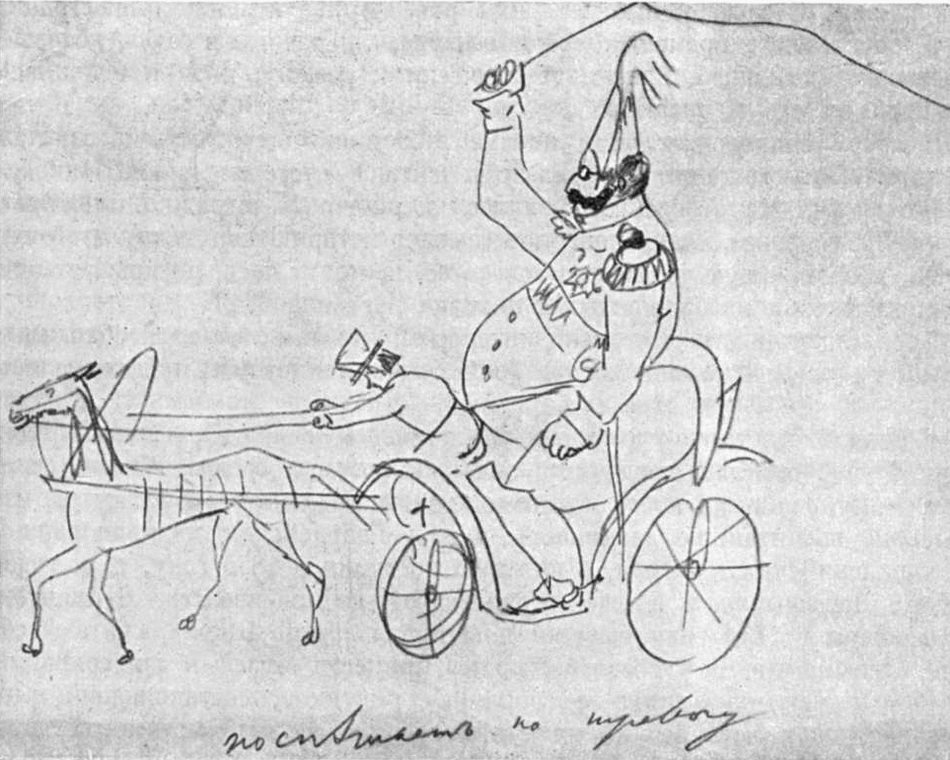  Рисунки на автографах «Поспешает на тревогу» – этот рисунок изображает генерала с большим животом, который спешит на происшествие. Он изображен в очках со звездой и лентой через плечо, замахивающим длинным кнутом на чахлую лошаденку, которая еле передвигает ноги.Кавказский циклСвое восхищение величественной природой Кавказа Лермонтов высказал в детском рисунке «На горячих водах». Под рисунком находилась подпись на французском языке: «М.Л. 1825 год. В июне на горячих водах».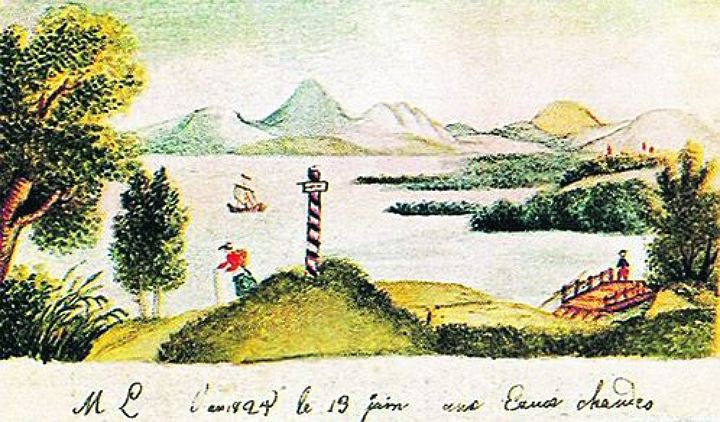 Панорамный пейзаж с прохладными голубыми далями, аккуратными домиками в долине – это Пятигорск, каким его знал и любил Михаил, где жили герои его произведений «Вид Пятигорска»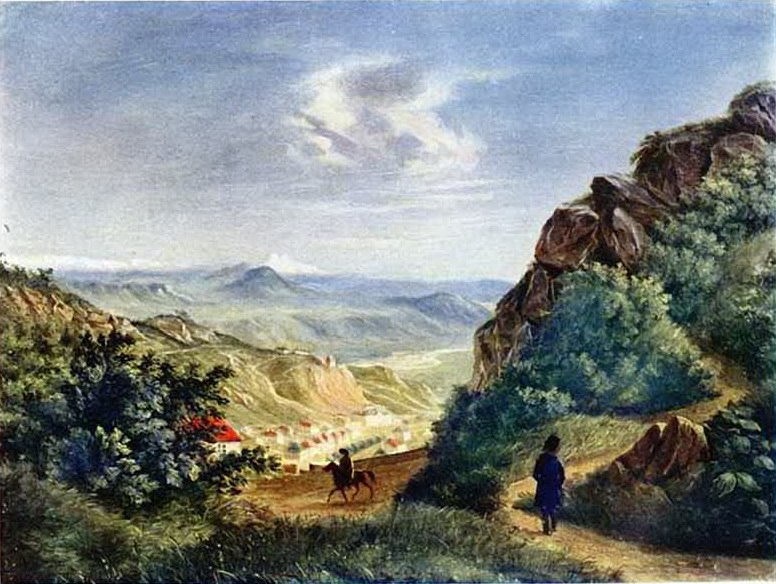  «Бештау около Железноводска», где изображена улица колонии Каррас, над которой возвышается красавец Бештау и «Офицер верхом и амазонка»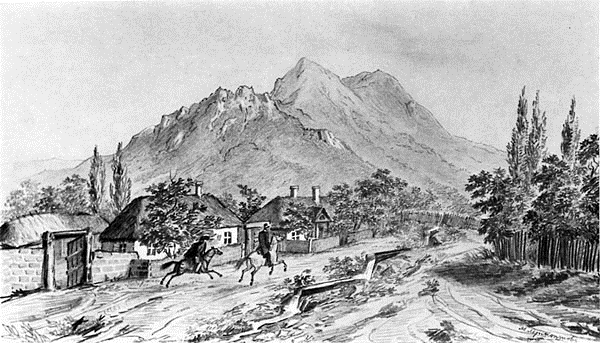 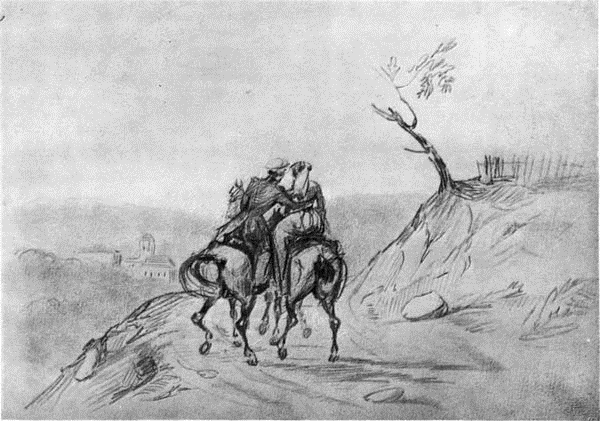  «Развалины близ селения Караагач в Кахетии» – на этой картине художник изобразил окрестности Караагача, где стоял Нижегородский драгунский полк, в котором он служил.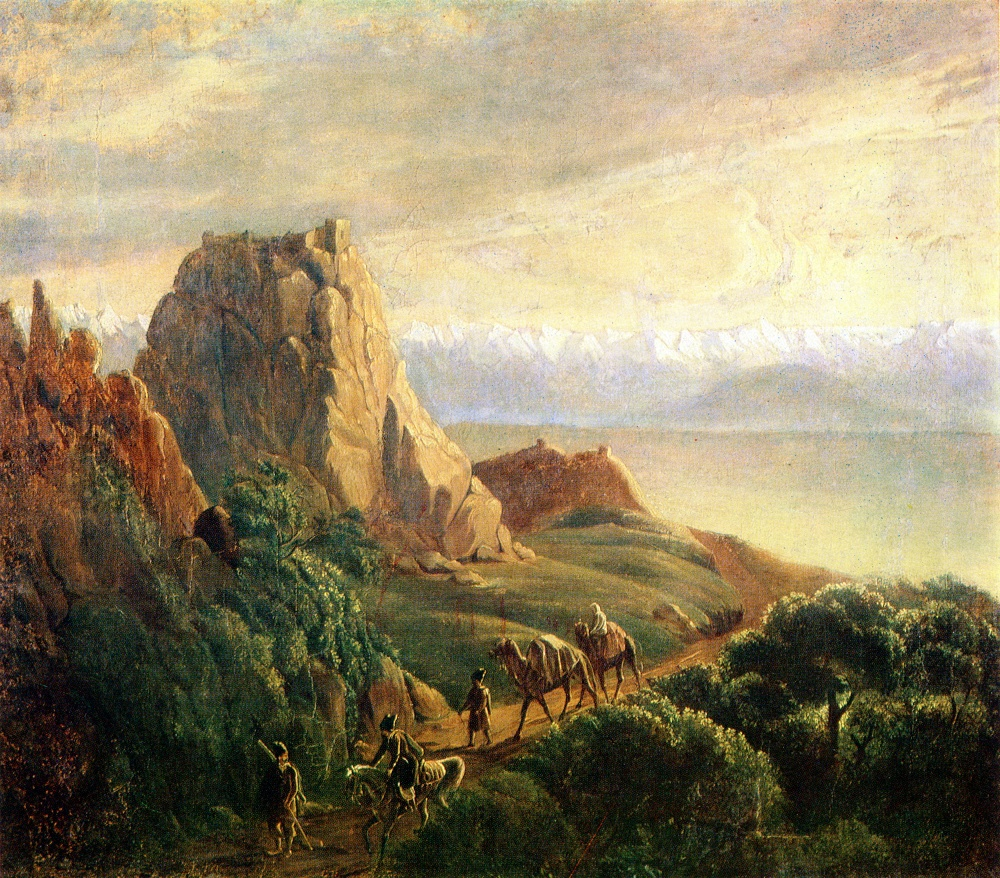  «Крестовая гора» — одна из лучших живописных работ Лермонтова.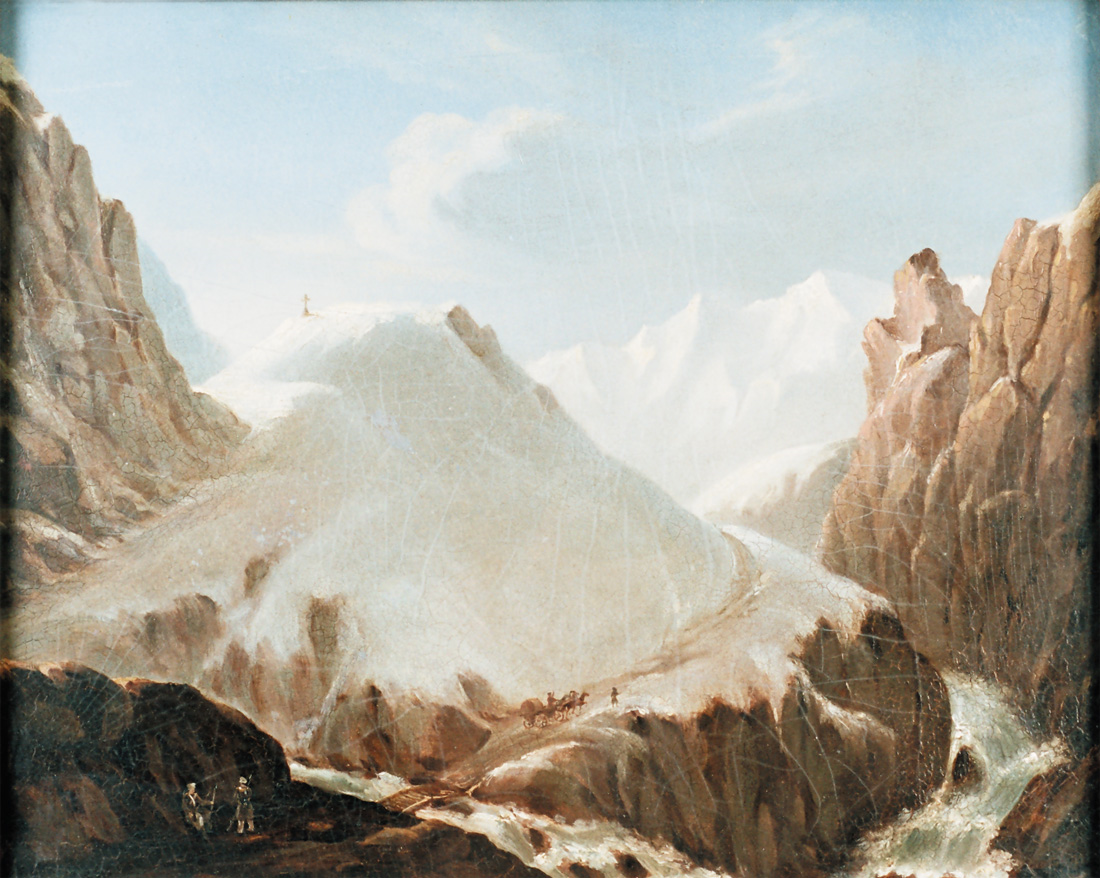 Горный пейзаж, изображённый на картине суров и поэтичен – «Перестрелка в горах Дагестана».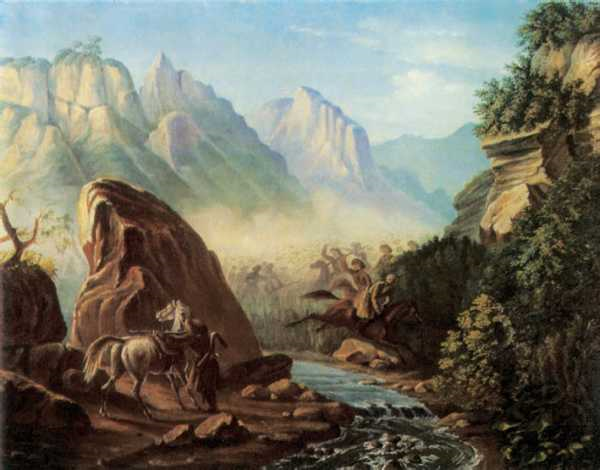  «Военно – Грузинская дорога близ Мцхеты»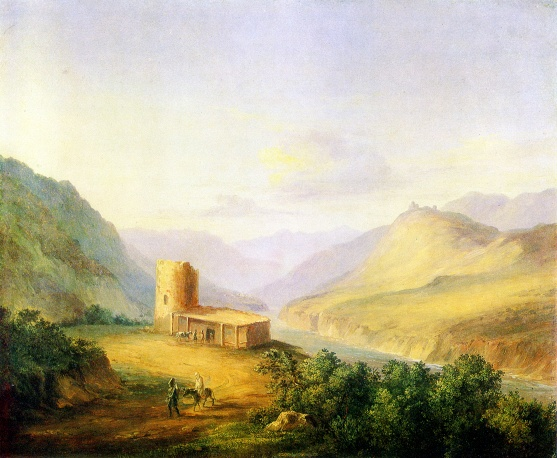 «Башня в Сиони». «И башни замков на скалахСмотрели грозно сквозь туманыУ врат Кавказа на часахСторожевые великаны!»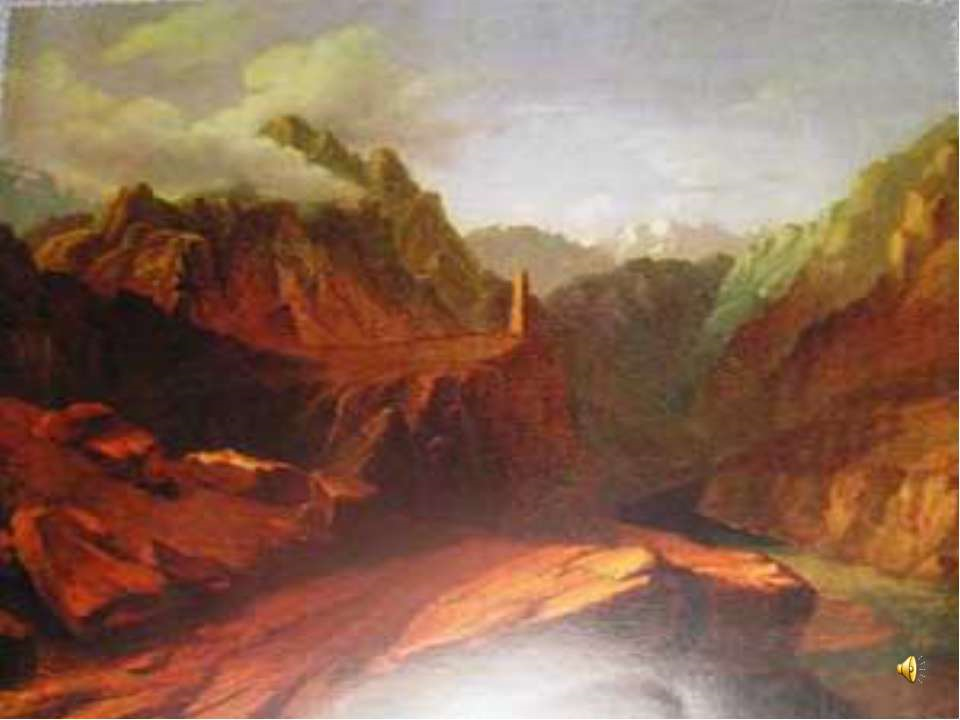 Полк, в котором служил Лермонтов, стоял в ста верстах от Тифлиса, и Михаил был в этом замечательном древнем городе – «Вид Тифлиса».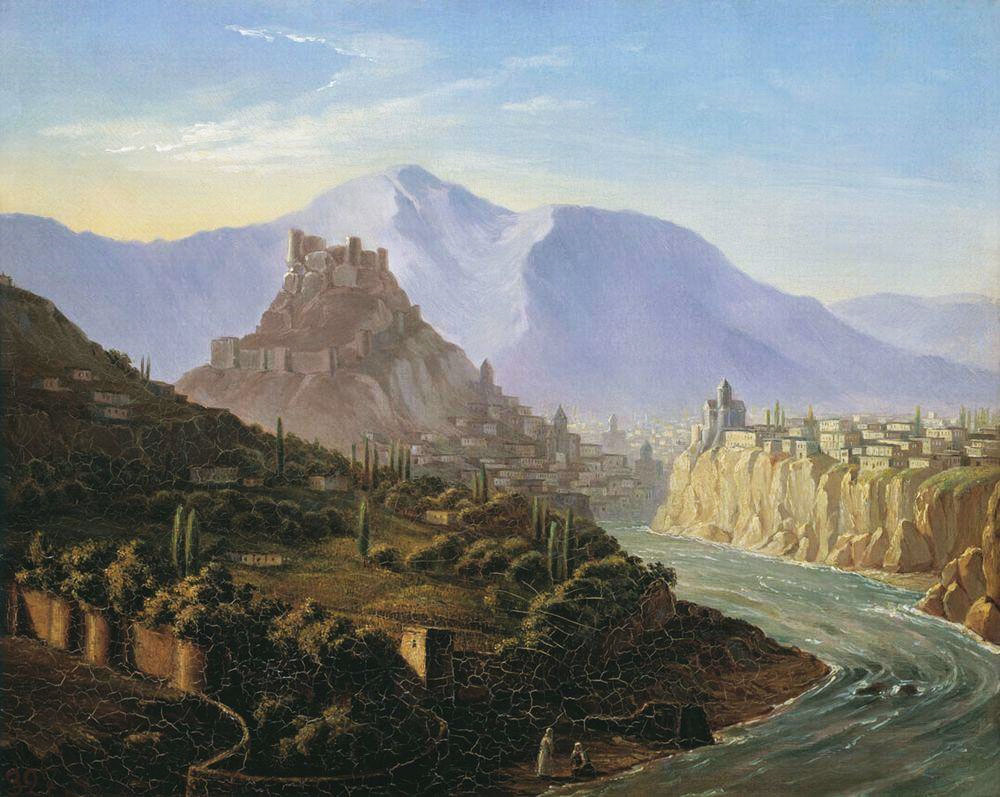  «Лезгинка» – на этом рисунке изображена характерная для вечернего города сцена: девушки, танцующие лезгинку на плоской кровле тифлисского дома.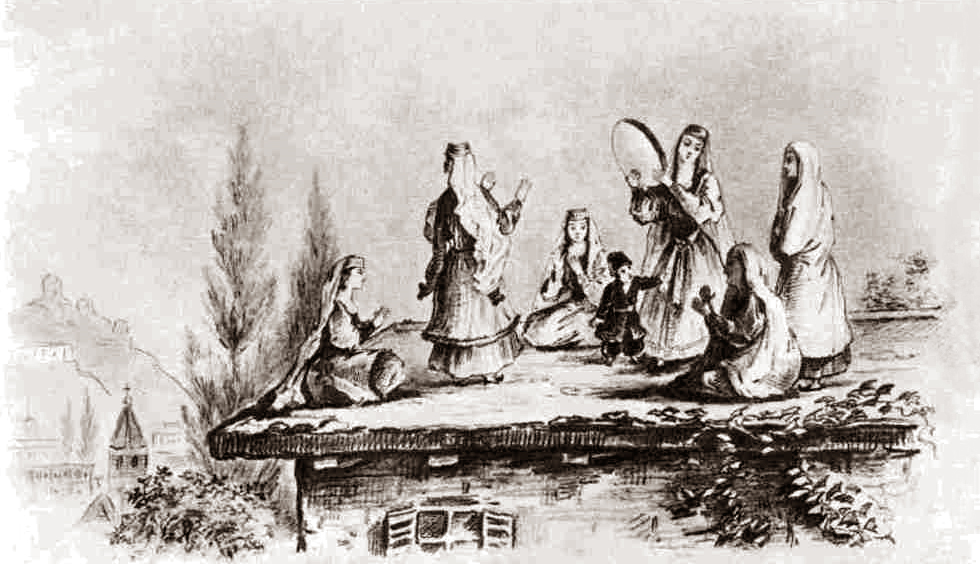 То, что увидел поэт, глубоко потрясло его душу. «...Я думал: жалкий человек, Чего он хочет!...небо ясно, Под небом места много всем, Но беспрестанно и напрасно Один враждует: он – зачем?»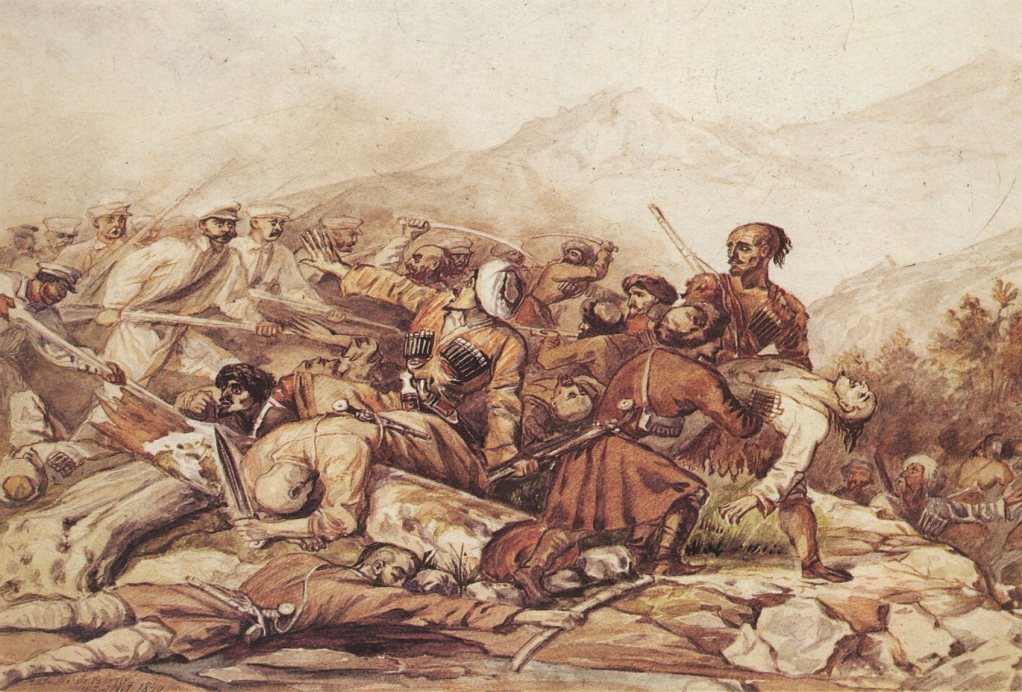 Эпизод из сражения при Валерике 11 июля 1840 года».  «А.А. Столыпин в костюме курде»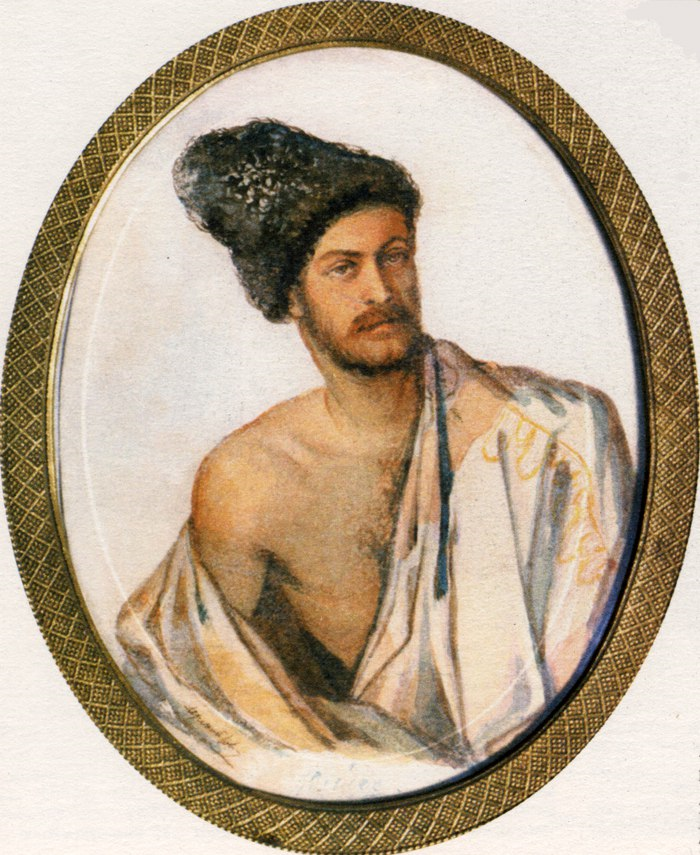  «Воспоминания о Кавказе» – это одна из картин Кавказского цикла, которая выделяется по эмоциональной насыщенности и обобщенности романтического восприятия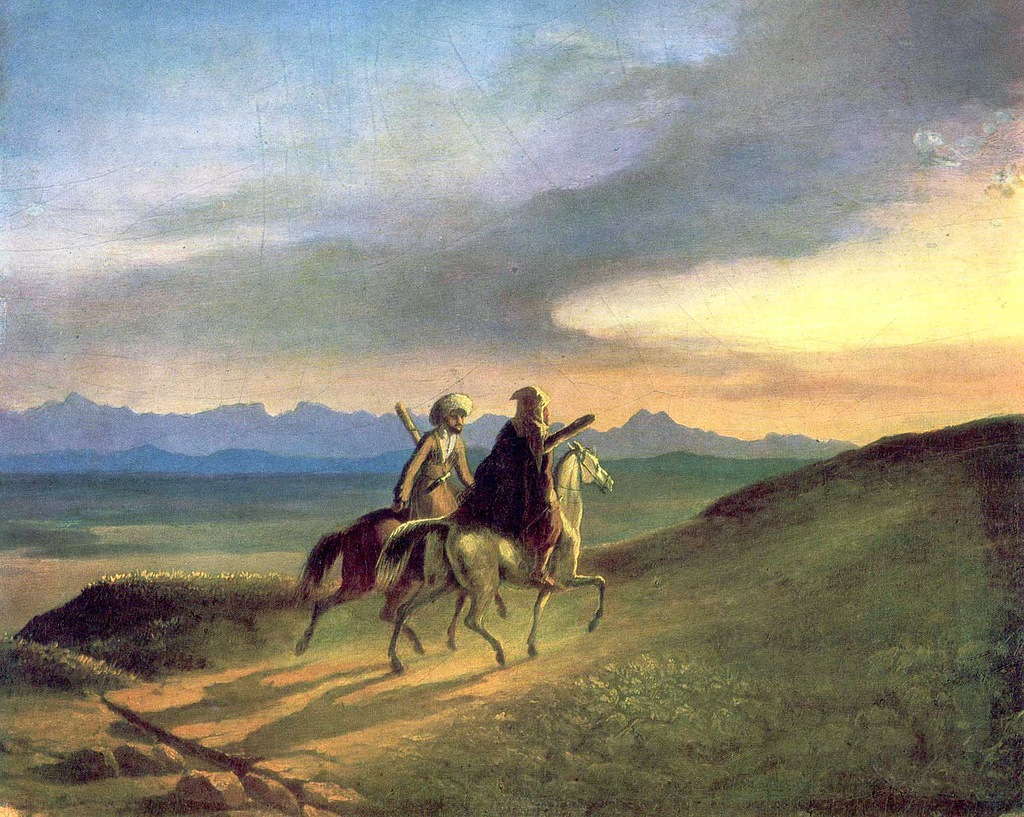 Рисунки к произведениям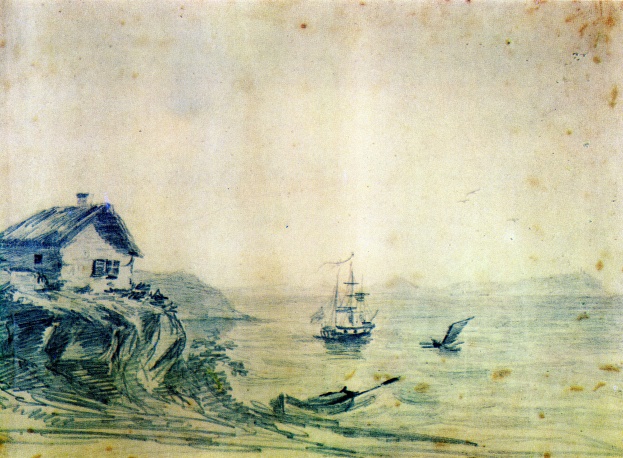 «Тамань» (масло, 1837)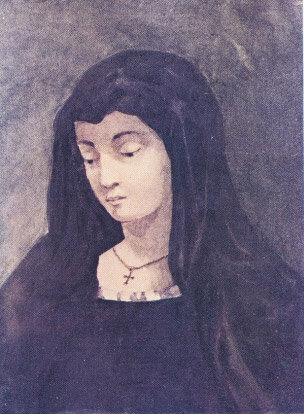 Эмилия, персонаж пьесы «Испанцы». 1830—1831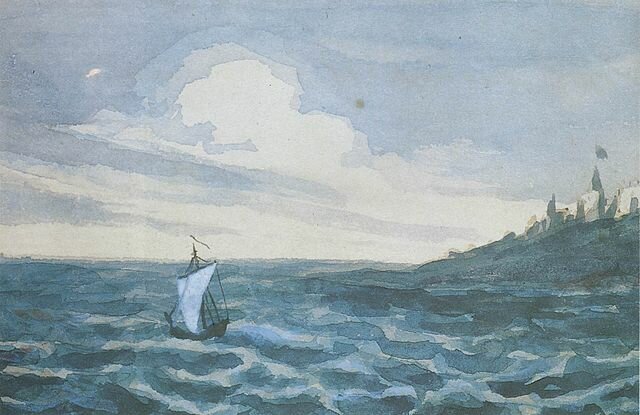 Морской вид с парусной лодкой, фрагмент (1828—1831)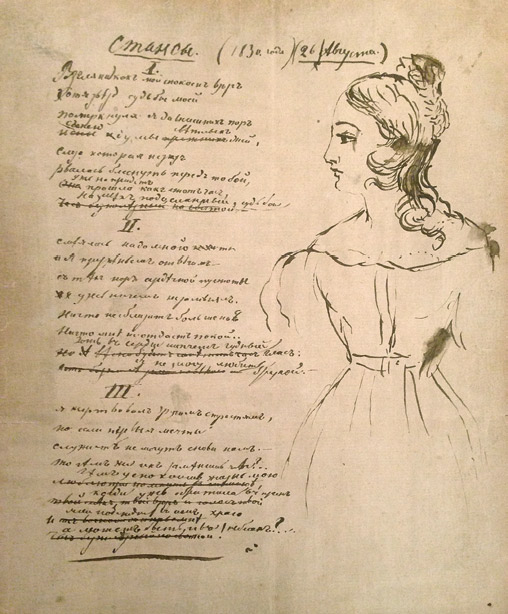 Михаил Лермонтов. Автограф стихотворения «Стансы» («Взгляни, как мой спокоен взор...») с портретом Екатерины Александровны Сушковой. 1830–1831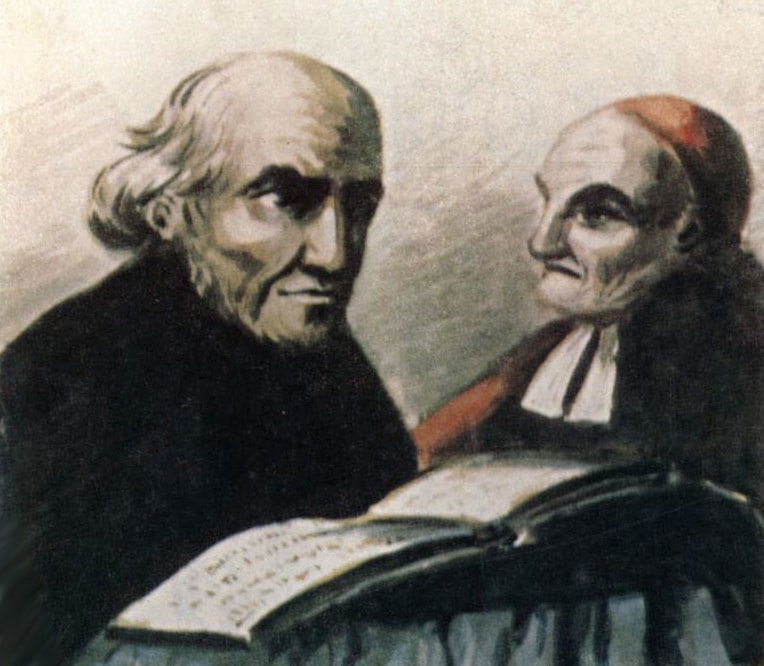 Персонажи романа Гюго «Собор Парижской Богоматери»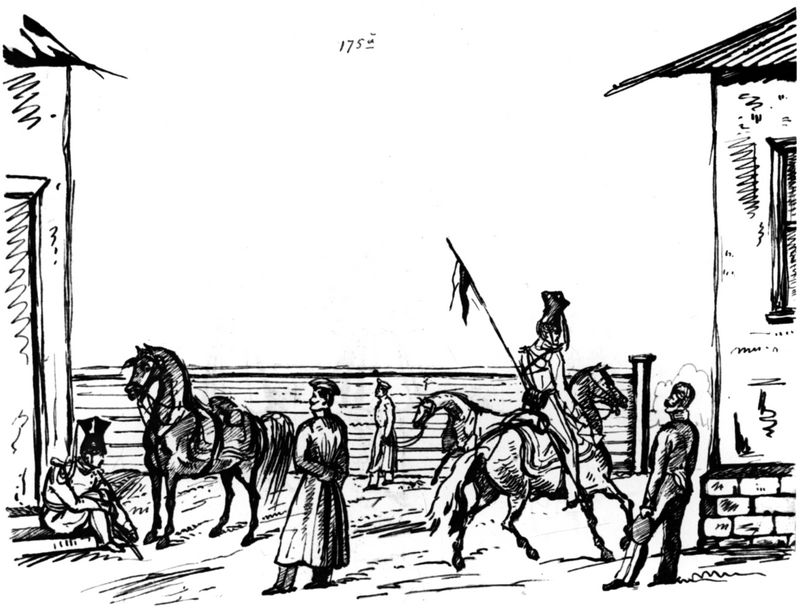 Сцена из военной жизни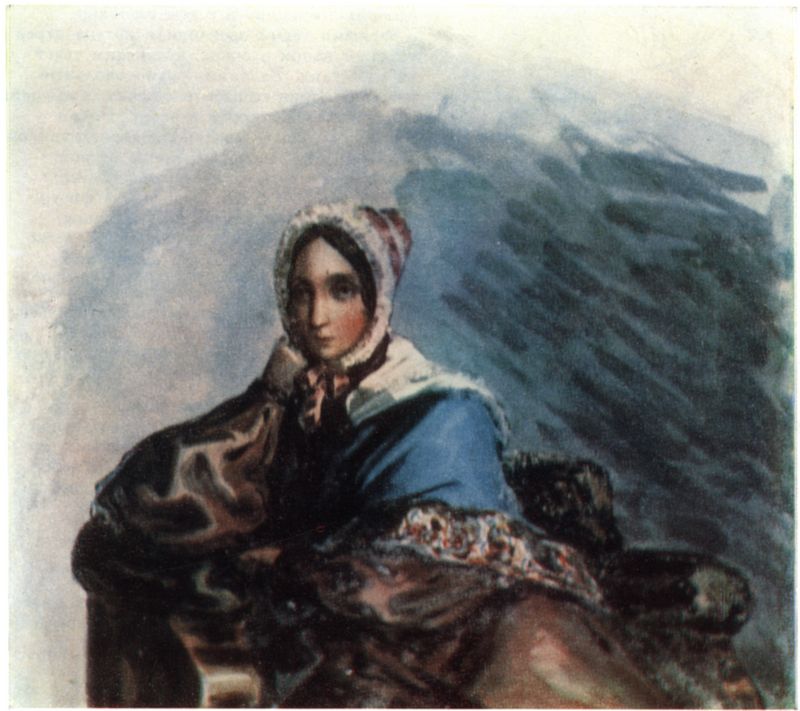 Вера — героиня романа «Княгиня Лиговская»	Портреты неизвестных	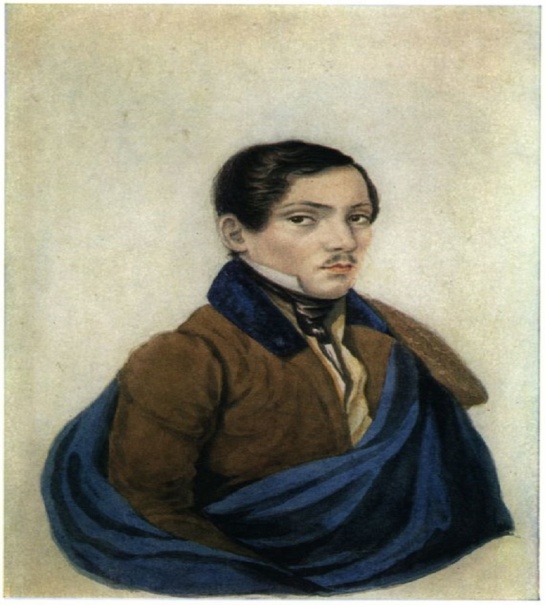 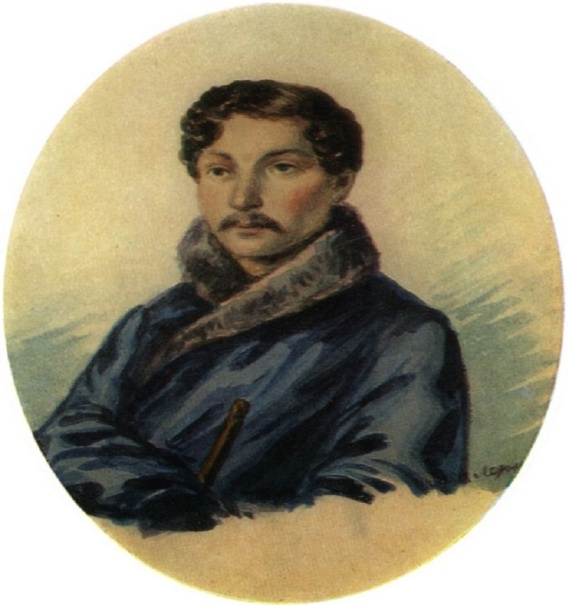 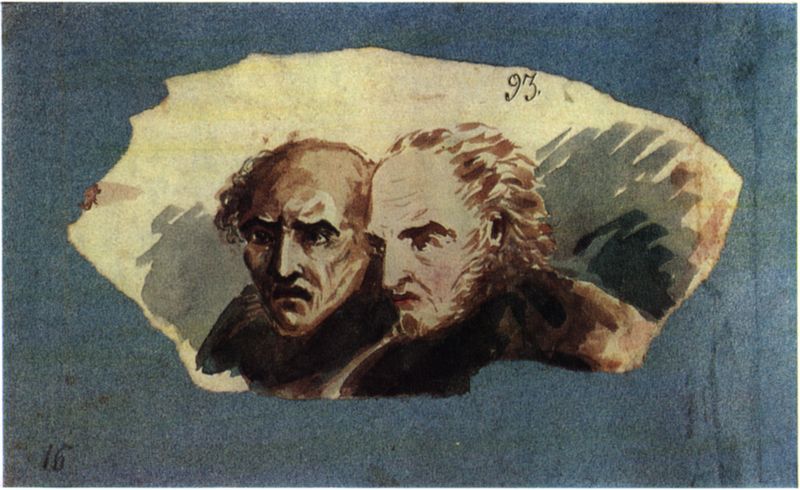 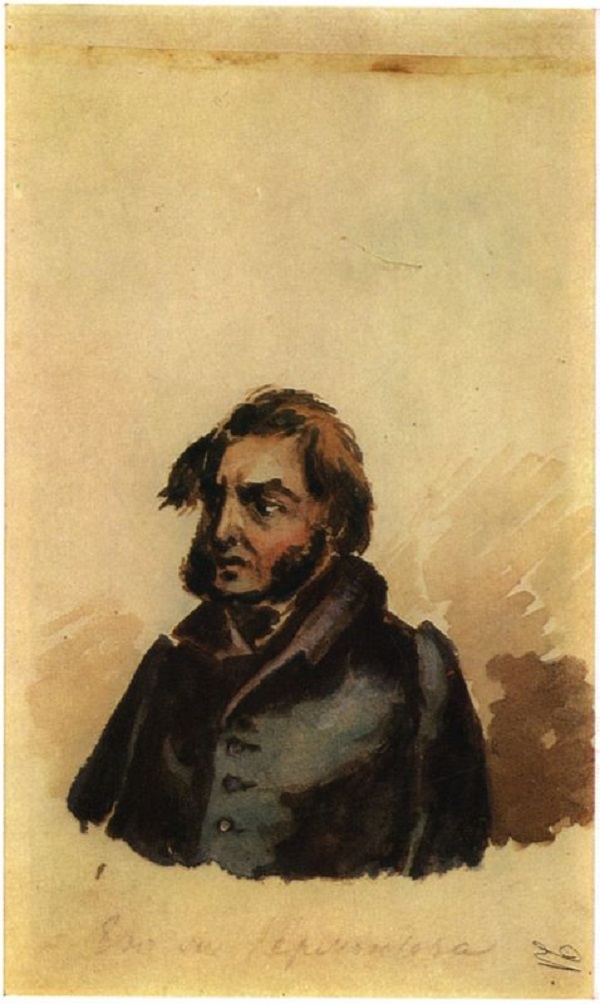 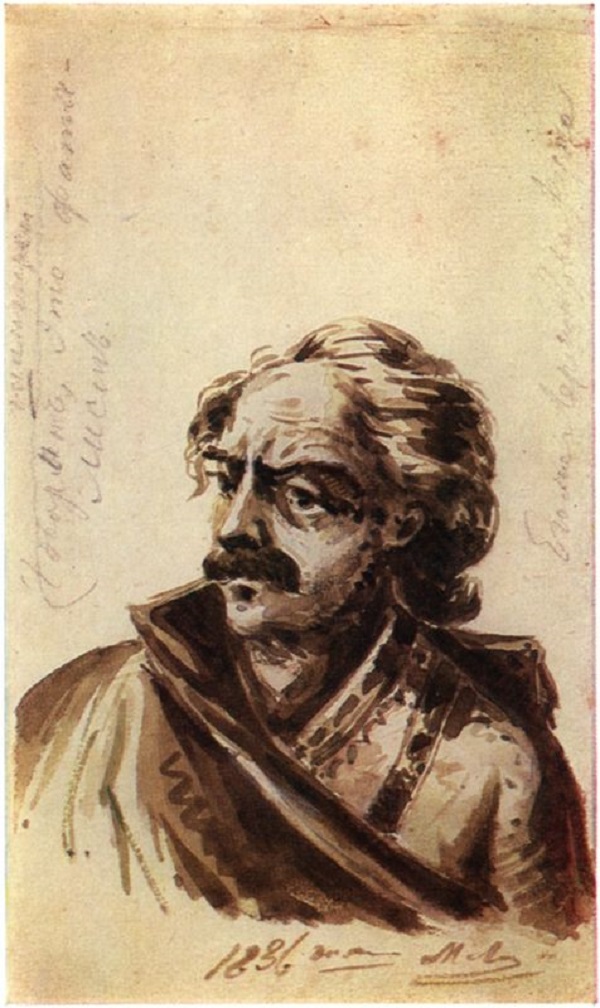 Любимая поэта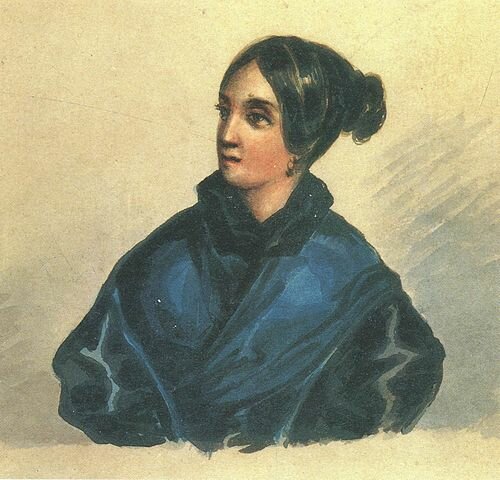 В. Лопухина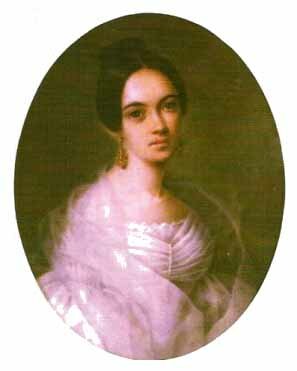 Лопухина в образе героини «Испанцев» ЭмилииЛермонтов рисовал всю свою жизнь, с детства и до самой безвременной гибели. Многие его работы не сохранились, но те, что дошли до нас – более десяти картин маслом, пятидесяти акварелей, трехсот рисунков – дает нам возможность составить достаточно полное представление о его живописном наследии.Он навсегда останется одновременно и зрелым поэтом – по силе своего таланта и ума, и порывистым юношей – по страстности чувств и максимализму отношений с миром. А это значит, что его творчество всегда будет современным, всегда будет находить сильнейший отклик у читателя.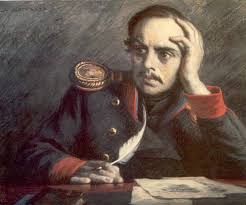 Приложение 3ПрезентацияОтзыв о проекте «Лермонтов - художник»Работа выполнена учеником 9б класса Ворониным Данилой.Тема проекта актуальна, и в работе имеет место обоснование актуальности данной темы.  Предметный практико-ориентированный проект носит исследовательский характер.Проблема сформулирована четко, выдвинута гипотеза, план действий по доказательсту гипотезы полный. Цель сформулирована, четко обоснована, дан подробный план ее достижения, самостоятельно осуществляет контроль и коррекцию  деятельности. В работе предпринята попытка представить личный взгляд на тему проекта.В работе представлен ход работы с кратким анализом и самоанализом работы по достижению целей, заявленных в работе.Работа самостоятельная. В ходе работы ученик проявил личную инициативу в выборе темы проектной работы, выдвижении гипотезы. Был намечен план работы над проектом.  Личная заинтересованность автора, творческий подход к работе проявлена в поиске информации, проведении анкетирования, составлении «Путеводителя» , презентацииПродукт проекта – Художественный путеводитель по творчеству М.Ю.Лермонтова«Лермонтов – художник» полезен для использования на уроках литературы в качестве эмоционального восприятия творчества поэта и художникаСпособы работы соответствуют теме и цели проектаТема работы раскрыта.Работа отличается четким и грамотным оформлением в точном соответствии с установленными правилами Руководитель ________________/Т.В. ДружининаНазвание Лермонтов-художникЛермонтов-художникВид работыПроект Проект Руководитель (руководители)Дружинина Татьяна ВалентиновнаДружинина Татьяна ВалентиновнаУчебный предмет (предметы)литературалитератураУчастник (участники) проектаВоронин Данила АлексеевичВоронин Данила АлексеевичВозраст участника (участников)9б класс9б классТип проекта по характеру результатапрактико-ориентированныйТип проекта по формеИсследовательскийТип проекта по профилю знанийпредметныйТип проекта по числу участниковиндивидуальныйТип проекта по типу объекта проектированиясоциальныйТип проекта по характеру координацииоткрытой координацииТип проекта по уровню контактоввнутришкольныйТип проекта по продолжительностидлительныйЗаказчик МБОУ ССШ №1МБОУ ССШ №1Объект исследованияпроизведения, рисунки, наброски, шаржи, картины М.Ю.Лермонтова.произведения, рисунки, наброски, шаржи, картины М.Ю.Лермонтова.Предмет исследованиявлияние  рисунка на произведения М.Ю.Лермонтова влияние  рисунка на произведения М.Ю.Лермонтова Проблемасуществует ли неразрывная связь между живописным творчеством Лермонтова - художника и его поэзией?существует ли неразрывная связь между живописным творчеством Лермонтова - художника и его поэзией?Гипотеза художественные работы Лермонтова повлияли на его литературное творчество.художественные работы Лермонтова повлияли на его литературное творчество.Цель доказать, что живописное творчество            М. Ю. Лермонтова неразрывно связано с его поэтическим творчествомдоказать, что живописное творчество            М. Ю. Лермонтова неразрывно связано с его поэтическим творчествомЗадачи 1.Показать целостную картину художественного мира гения. 2. Проследить, как развивались художественные способности Лермонтова в разные периоды его жизни. 3. Раскрыть основные темы живописного искусства поэт1.Показать целостную картину художественного мира гения. 2. Проследить, как развивались художественные способности Лермонтова в разные периоды его жизни. 3. Раскрыть основные темы живописного искусства поэтМетоды исследования - теоретический анализ литературоведческой и методической литературы по проблеме исследования; - метод сопоставления и обобщения материала- теоретический анализ литературоведческой и методической литературы по проблеме исследования; - метод сопоставления и обобщения материалаПредполагаемые продукты ПрезентацияХудожественный путеводитель по творчеству М.Ю.Лермонтова «Лермонтов – художник»ПрезентацияХудожественный путеводитель по творчеству М.Ю.Лермонтова «Лермонтов – художник»Этапы работыПостановка проблемыСбор и анализ информации Составление плана решения проблемы Осуществление проектаПрезентация и защита проекта Проект Постановка проблемыСбор и анализ информации Составление плана решения проблемы Осуществление проектаПрезентация и защита проекта Проект Вопрос опрошеноназвалиназвалиназвалиназвалиназвалиназвалиВопрос опрошено01234Нет ответаНазвать произведения М.Ю.Лермонтова31471154Какими «талантами» обладал поэт помимо написания художественных произведения 312110